Режимы ввода и редактирования в ExcelВозможно вы сталкивались с тем, что при редактировании формулы вы просто хотели переместить курсор влево/вправо с помощью клавиши со стрелкой, но вместо этого в формулу вставлялась новая ссылка на ячейку? 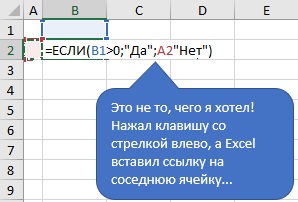 Рис. 1. Вместо перемещения курсора вставка ссылки на ячейкуЭто поведение вызвано режимом, в котором находится Excel при редактировании формулы. Два режимаСуществует два различных режима, в которых Excel может работать при редактировании формулы: Правка и Ввод. Какой режим активен в данный момент можно увидеть в левом нижнем углу окна Excel: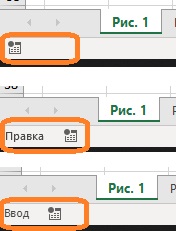 Рис. 2. а) Excel не находится в режиме редактирования формул; б) режим Правка; в) режим ВводПравка – режим редактирования формул по умолчанию. В этом режиме вы можете использовать клавиши со стрелками для перемещения курсора внутри формулы.Ввод – режим, используемый для ссылки на ячейки или диапазоны. Нажатие клавиш со стрелками позволяет выделить одну или несколько ячеек на листе и автоматически вставляет ссылку на выбранные ячейки в формулу. Этот режим очень эффективен при редактировании формул с помощью клавиатуры, но может раздражать, если вы просто пытаетесь переместить курсор в пределах вашей формулы.Нажатие клавиши F2 будет переключать между режимами Правка и Ввод.Режим ввода применяется к тем функциям Excel, где нужно выбрать ячейки. Вероятно, вы столкнетесь с ним при изменении исходных данных для диаграммы или сводной таблицы.Попрактикуйтесь в работе в режиме ввода. Выберите ячейку С6: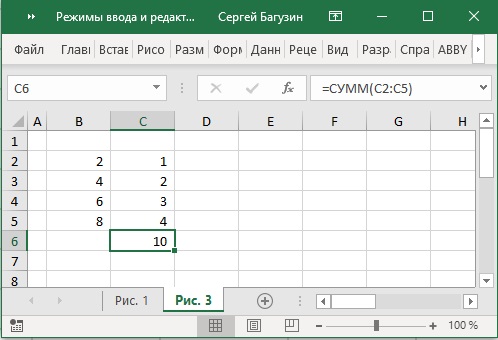 Нажмите F2: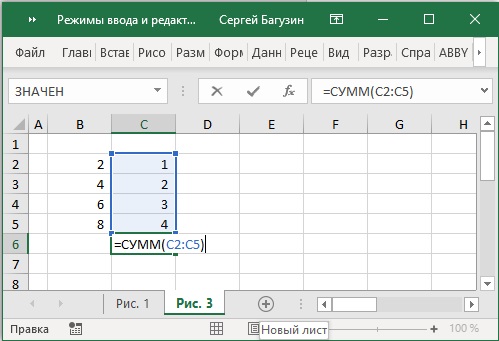 Обратите внимание, что вы находитесь в режиме Правка. Нажмите стрелку влево несколько раз, чтобы попасть курсором сразу за открывающей скобкой: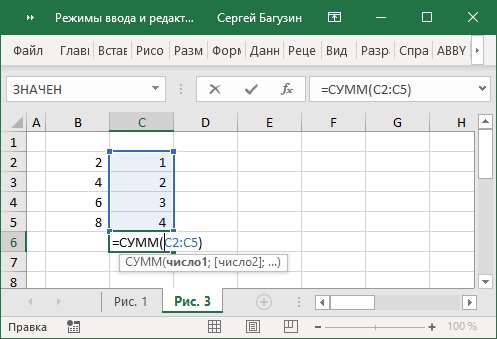 Нажмите F2 еще раз, чтобы перейти в режим ввода. Нажмите стрелку влево: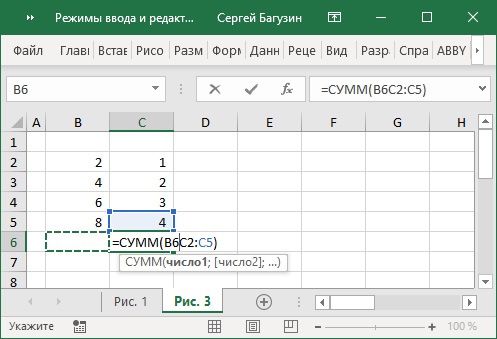 Добавится ссылка на ячейку В6. Нажмите стрелку вверх: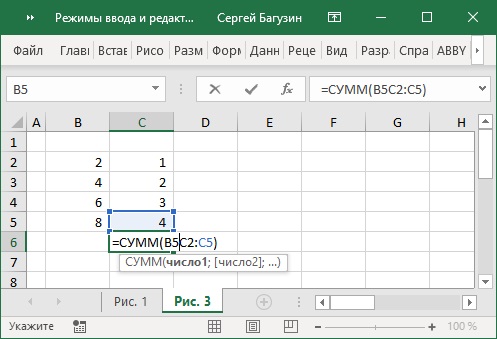 Ссылка на В6 заменилась на ссылку на В5. Нажмите и удерживайте Shift, и нажмите три раза стрелку вверх: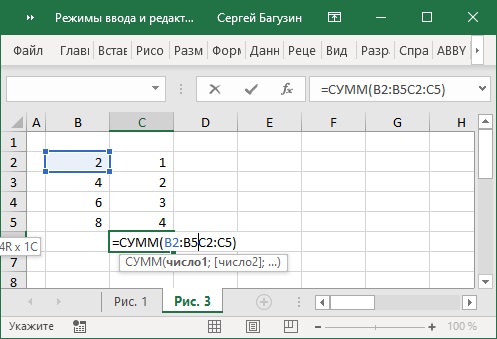 В формуле будет выбран диапазон В2:В5. Нажмите F2, и перейдите в режим Правка. Введите точку с запятой после В5: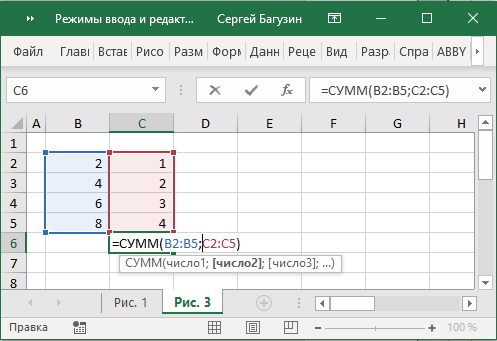 Теперь функция СУММ суммирует значения в двух диапазонах: В2:В5 и С2:С5. Нажмите Enter, и завершите ввод формулы на лист: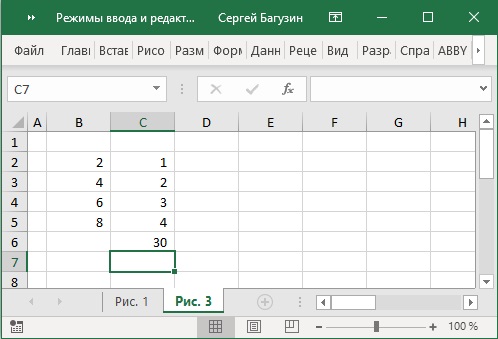 